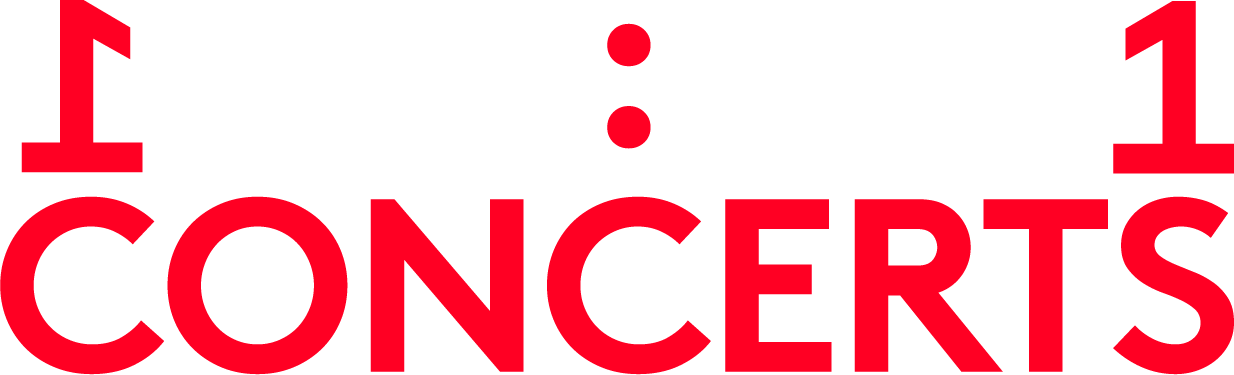 Utisci slušaocaOvde možeš staviti na papir utiske o svom doživljaju 1:1 CONCERT© koje nisi mogao preneti izvodjaču gledanjem u oči    Tvoja poruka izvodjaču lično:
Muzičaru:           	 .............................................................................................................
Datum / Mesto :          	 .............................................................................................................
.................................................................................................................................................................................................................................................................................................................................................................................................................................................................................................................................................................................................................................................................................................................................................................................................................................................................................................................................................................................................................................................................................................................................................................................................................................................................................................................................................................................................................................Tvoje ime: 	 .............................................................................................................uručiti lično ili na email adresu: milicalundin@gmail.com